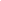 Ordine degli Psicologi della Toscana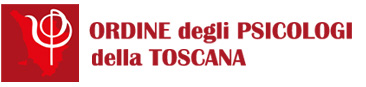 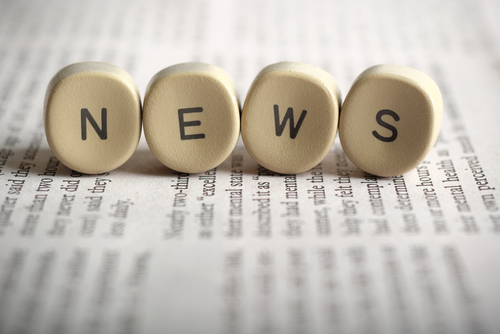 Cara Collega, caro Collega,il 23 novembre 2018 si terrà la giornata formativa "WAIS IV e terza età", in collaborazione con Giunti Psychometrics, docente Lina Pezzuti. All'evento sono stati attribuiti 7 crediti ECM. Le iscrizioni apriranno il 31 ottobre alle ore 9:00, per scaricare il programma e per iscriversi clicca qui.La giornata formativa tratta il tema della valutazione intellettiva in età geriatrica ed è aperto agli psicologi Iscritti all’Ordine degli Psicologi della Toscana. L’obiettivo è fornire competenze sulla valutazione dell’efficienza intellettiva in età geriatrica attraverso illustrazione e somministrazione guidata di specifica batteria multicomponenziale. Prevede parti teoriche e parti pratiche, con la partecipazione interattiva degli Iscritti.Per tutti gli eventi l’entrata è da Via Vasco de Gama 25. Per iscriversi occorre prenotarsi tramite il nostro sito. Sarà possibile cancellarsi fino alla data di chiusura delle iscrizioni, dopo tale termine la lista è chiusa e in caso di impossibilità a presentarsi si risulta assenti non giustificati. Ti ricordiamo che in caso di 3 assenze non giustificate sarà precluso l'accesso a tutti gli eventi programmati nell'anno in corso. Per disdette  successive  a  tale  scadenza,  ti  chiediamo  di  comunicare  la  tua  eventuale  rinuncia inviando un mail al seguente indirizzo di posta elettronica mail@psicologia.toscana.it. Al fine di evitare eventuali disagi causati dalle barriere architettoniche presenti per accedere alla nostra Sala Conferenze, considerato che  possiamo  avere il supporto di operatori socio-sanitari, siamo a chiederti di volerci comunicare per mail ogni tua eventuale particolare necessità per specifici servizi di supporto alla persona.Cari saluti,Lauro MengheriPresidente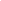 